THE VIVEVE SOLUTIONS Women worldwide are increasingly demanding nonsurgical treatments. However, there are a limited number of safe and effective technologies specifically designed for women’s intimate health. Viveve provides clinically proven, innovative, nonsurgical treatments to improve women’s intimate health.The  Viveve System delivers a single-session treatment to generate collagen and restore tissue.  The dual mode  VIVEVE TREATMENT COOLS AND PROTECTS THE SURFACE WHILE HEATING THE DEEPER TISSUE. The Viveve Treatment is both safe and effective.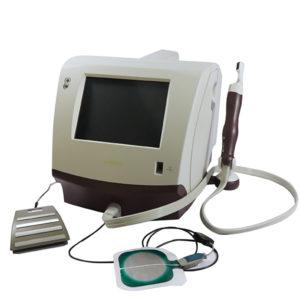 The Viveve System is a patented, cryogen-cooled monopolar, radiofrequency (RF) energy delivery system.  Controlled-cooling protects the tissue surfaces from any damage and impacts the resistance of the epithelial layer which allows for greater penetration of the RF energy.  RF consistently and safely delivers 90J/cm2 of energy deep into the tissue.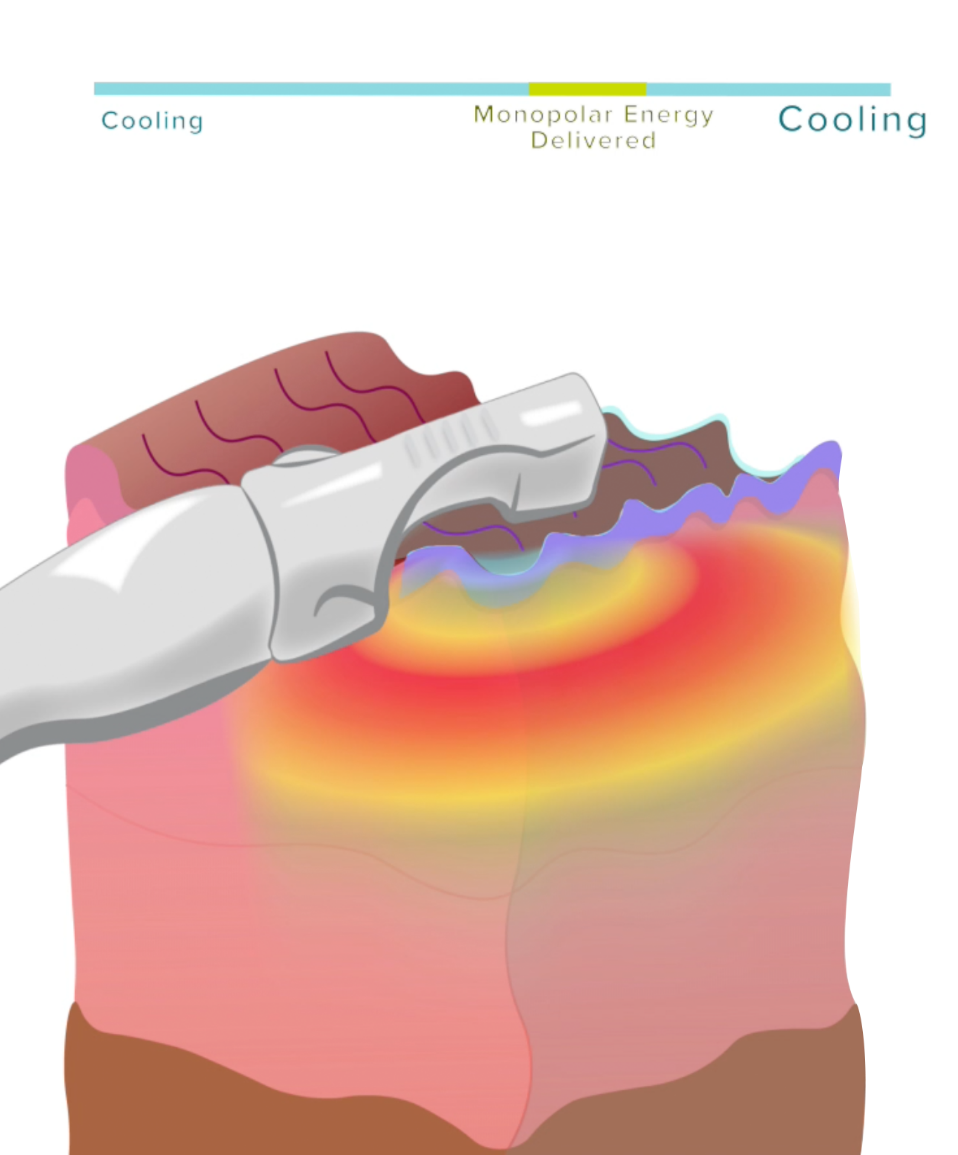 About the TreatmentThe Viveve Treatment works via a small probe which emits cryogen-cooling to protect the tissue and radiofrequency waves to heat the tissue.  This prompts the production of new collagen to reinvigorate the tissueBenefits:Safe, Comfortable, /clinically-proven, no DowntimeNon-surgical 30-45 min radiofrequency treatment Rebuild Vaginal TissuesImproves orgasm, lubrication and arousalDecreases stress urinary leakage when you cough, laugh, sneeze or exercisePlease call us for Free private consultation at 720-667-4898